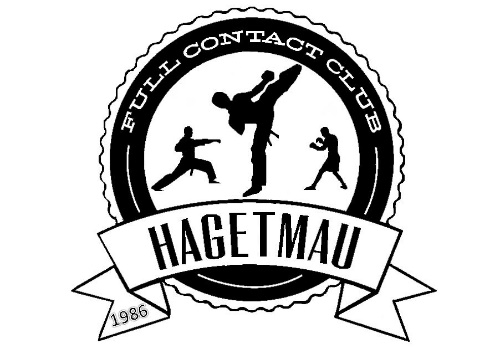 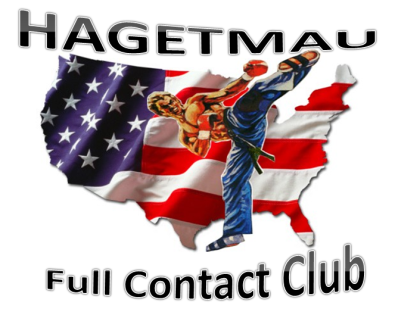 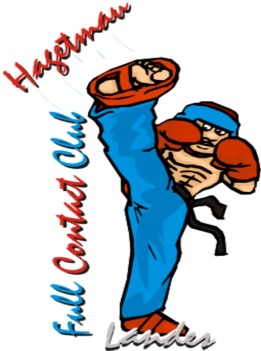 F.C.C.HAUTORISATION PARENTALEParticipation aux compétitions de la saison 2022/2023Je soussigné(e) Madame,Mademoiselle,Monsieur :……………………………………………………………………………………………………………………………………………………………Tuteur légal de l'enfant : …………………………………………………………………………………………………………………….Né le : ………………………………………………………………………………………………………………………………………………..Donne l'autorisation de participer aux  manifestations sportives 2022-2023AUTORISATION DE SOINSDonne l'autorisation à l'équipe médicale d'éffectuer les soins nécessaires adaptés à la pathologie de celui-ci et donne également l'autorisation de transporter l'enfant vers un établissement sanitaire si besoin.Fait à : ……………………………………………Le : …………………………………………………Signature de la personne responsablesuivie de la mention "lu et approuvé"